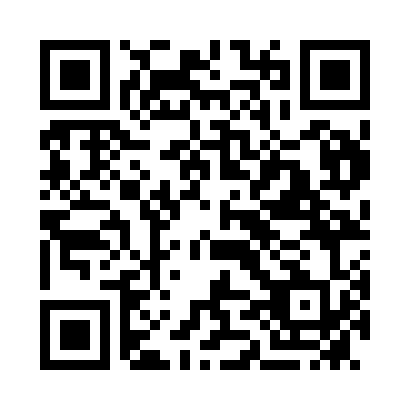 Prayer times for Nullarbor, AustraliaWed 1 May 2024 - Fri 31 May 2024High Latitude Method: NonePrayer Calculation Method: Muslim World LeagueAsar Calculation Method: ShafiPrayer times provided by https://www.salahtimes.comDateDayFajrSunriseDhuhrAsrMaghribIsha1Wed5:557:1812:443:476:097:272Thu5:567:1812:433:466:087:263Fri5:567:1912:433:456:077:254Sat5:577:2012:433:456:077:255Sun5:577:2012:433:446:067:246Mon5:587:2112:433:436:057:237Tue5:587:2212:433:436:047:238Wed5:597:2212:433:426:037:229Thu6:007:2312:433:426:037:2110Fri6:007:2412:433:416:027:2111Sat6:017:2412:433:406:017:2012Sun6:017:2512:433:406:007:1913Mon6:027:2612:433:396:007:1914Tue6:027:2612:433:395:597:1815Wed6:037:2712:433:385:587:1816Thu6:037:2812:433:385:587:1717Fri6:047:2812:433:375:577:1718Sat6:047:2912:433:375:577:1619Sun6:057:3012:433:365:567:1620Mon6:067:3012:433:365:567:1521Tue6:067:3112:433:365:557:1522Wed6:077:3112:433:355:557:1523Thu6:077:3212:433:355:547:1424Fri6:087:3312:433:345:547:1425Sat6:087:3312:433:345:537:1426Sun6:097:3412:443:345:537:1327Mon6:097:3512:443:345:537:1328Tue6:107:3512:443:335:527:1329Wed6:107:3612:443:335:527:1330Thu6:107:3612:443:335:527:1331Fri6:117:3712:443:335:517:12